Ziborov Sergei VladimirovichExperience:Position applied for: Motorman 1st classDate of birth: 27.06.1982 (age: 35)Citizenship: UkraineResidence permit in Ukraine: NoCountry of residence: UkraineCity of residence: ChernihivPermanent address: Chernigov region,Sednev, Kalinovays str.1Contact Tel. No: +38 (050) 398-38-15E-Mail: sergei.ziborov@mail.ruU.S. visa: NoE.U. visa: NoUkrainian biometric international passport: Not specifiedDate available from: 01.08.2014English knowledge: ExcellentMinimum salary: 1900 $ per monthPositionFrom / ToVessel nameVessel typeDWTMEBHPFlagShipownerCrewingMotorman 1st class05.08.1012-21.01.2013URANUSContainer Ship23722MAN B&W 6L70MC23401Marshall IslandsAlpha Ship GmbHUMSMotorman 1st class09.11.2011-04.05.2012NEPTUNContainer Ship23722MAN B&W 6L70MC23401Marshall IslandsAlpha Ship GmbHUMSMotorman 1st class08.01.2011-16.06.2011POLLUXContainer Ship14241MAN B&W 7S50MC13619Marshall IslandsAlpha Ship GmbHUMSMotorman 1st class21.05.2010-03.11.2010AS CASTORContainer Ship14241MAN B&W 7S50MC13619Marshall IslandsAlpha Ship GmbHUMSMotorman 1st class25.07.2009-06.01.2010VEGAContainer Ship23722MAN B&W 6L 70MC23401Marshall IslandsAlpha Ship GmbHUMSMotorman 1st class02.12.2008-29.04.2009SiriusContainer Ship21199MAN B&W 6L 70MC23401Marshal IslandsAlpha Ship GmbHUMSMotorman 1st class11.04.2007-23.10.2007Zim PusanContainer Ship66761Man B&W(9K90MC-C)55890Great BritainZodiac Maritime Agencies LTDTranscontractMotorman 2nd class10.06.2006-26.12.2006ym kaohsiungContainer Ship40068Hyundai-Man B&W(8K90MC)49680Great BritainZodiac Maritime Agencies LTDTranscontract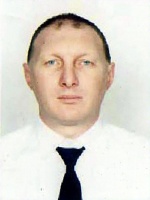 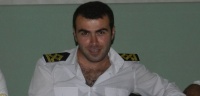 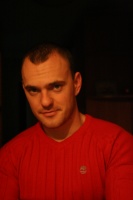 